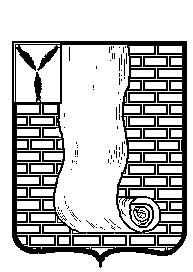 СОВЕТМУНИЦИПАЛЬНОГО ОБРАЗОВАНИЯ ГОРОД КРАСНОАРМЕЙСККРАСНОАРМЕЙСКОГО МУНИЦИПАЛЬНОГО РАЙОНАСАРАТОВСКОЙ ОБЛАСТИР Е Ш Е Н И Е Об утверждении плана работы Совета муниципального образования город Красноармейск на второе полугодие 2023 годаВ соответствии с Уставом муниципального образования город Красноармейск, регламентом Совета муниципального образования город Красноармейск, предложениями депутатских комиссий, Совет муниципального образования город Красноармейск  РЕШИЛ:      1. Утвердить прилагаемый план работы Совета муниципального образования город Красноармейск на второе полугодие 2023 года и принять за основу.2. Направить настоящее решение в администрацию Красноармейского муниципального района Саратовской области.3. Контроль за исполнением настоящего решения возложить на главу муниципального образования город Красноармейск.Глава муниципального образованиягород Красноармейск                                                                     А.В. КузьменкоСекретарь Совета                                                                                  А.В. КуклевПриложениек решению Совета муниципального образования город Красноармейск от 28.06.2023№ 44  ПЛАНработы Совета муниципального образования город Красноармейск Красноармейского муниципального района на 2 полугодие 2023 годаI. Основные направления деятельностиОсуществление контроля по реализации на территории муниципального образования основных направлений социально-экономического развития, принятых программ и планов по вопросам местного значения.Обеспечение контроля по использованию бюджетных средств и за исполнением органами МСУ, должностными лицами полномочий по решению вопросов местного значения. Осуществление мероприятий по организации дополнительных выборов депутатов Совета муниципального образования город Красноармейск.Обеспечение исполнения Устава муниципального образования, своевременное внесение в него поправок, дополнений и изменений в соответствии с действующим законодательством, регистрации их в соответствующих органах государственной власти Саратовской области.Взаимодействие с местными отделениями политических партий, иными общественными объединениями, с молодежными организациями, учебными заведениями, с органами государственной власти, местного самоуправления района, правоохранительными органами; средствами массовой информации по вопросам исполнения органами МСУ МО город Красноармейск своих полномочий.Совершенствование информационного и аналитического обеспечения деятельности Совета муниципального образования город Красноармейск Красноармейского муниципального района Саратовской области.Организация приема граждан в избирательных округах.II. Вопросы для рассмотрения на заседанияхСовета муниципального образования город КрасноармейскИЮЛЬ1. Об утверждении итогов социально-экономического развития муниципального образования город Красноармейск за 1 полугодие 2023 года2. Вопросы, внесенные на рассмотрение Совета администрацией КМР.АВГУСТ1. Об исполнении бюджета муниципального образования город Красноармейск Красноармейского муниципального района Саратовской области за 1-е полугодие 2023 года.2. О проделанной работе МУП «Комбинат благоустройства» по благоустройству и санитарному состоянию города за 1-е полугодие 2023 года.3. Вопросы, внесенные на рассмотрение Совета администрацией КМР.СЕНТЯБРЬ1. О проделанной работе администрации Красноармейского муниципального района по профилактике правонарушений и преступлений совместно с добровольно народной дружиной на территории муниципального образования город Красноармейск. 2. О ходе выполнения работ управляющих и теплоснабжающих компаний по подготовке объектов социальной сферы и многоэтажных домов к отопительному сезону в муниципальном образовании город Красноармейск.3. Вопросы, внесенные на рассмотрение Совета администрацией КМР.ОКТЯБРЬ1. О проделанной работе администрации Красноармейского муниципального района по санитарной очистке и благоустройству территории муниципального образования город Красноармейск за 9 месяцев 2023 года.2. Вопросы, внесенные на рассмотрение Совета администрацией КМР.НОЯБРЬ1. О принятии к рассмотрению проекта «О бюджете муниципального образования город Красноармейск на 2024 год».2. О проделанной работе администрации Красноармейского муниципального района по состоянию мостов и лестничных сходов на территории муниципального образования город Красноармейск.3. Вопросы, внесенные на рассмотрение Совета администрацией КМРДЕКАБРЬ1. О проделанной работе МУП «Комбинат благоустройства» за второе полугодие 2023 года.2.О плане социально-экономического развития муниципального образования город Красноармейск на 2024 год.3. Об утверждении бюджета муниципального образования город Красноармейск на 2023 год.4. Об утверждении плана работы Совета муниципального образования город Красноармейск на первое полугодие 2024 года.5. Об утверждении графика приема граждан депутатами муниципального образования город Красноармейск на первое полугодие 2024 года.6. Вопросы, внесенные на рассмотрение Совета администрацией КМР.от28.06.2023№44от28.06.2023№44